KLASA SPORTOWA O PROFILU ZESPOŁOWYCH 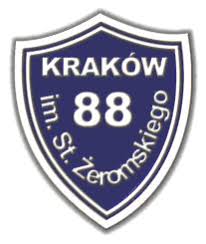 GIER SPORTOWYCH – Piłka nożnaWARUNKI I SPOSÓB NABORU UCZNIÓW DO KLASY SPORTOWEJPozytywne zaliczenie testów sportowych.Brak przeciwwskazań lekarskich.Umiejętność radzenia sobie z nauką.Zgoda rodziców na przyjęcie dziecka do klasy sportowej.Zgoda komisji kwalifikacyjnej.TRENERZY I NAUCZYCIEL REALIZUJĄCY NABÓR:mgr Tomasz Skrzypek  mgr Łukasz Terlecki mgr Bartłomiej Zasadni mgr Barbara Dec mgr Anna Rudawska-Lembas  mgr Anna Chmiel-Kowalska  mgr Beata Bilska  HARMONOGRAM NABORU:Luty 2021  Informacje do rodziców poprzez dziennik elektroniczny Librus         Informacja i konsultacje z rodzicami podczas zebrań 09.02.2021    Testy sprawności fizycznej:17.02.2021    Zwrot oświadczeń o zgodzie opiekunów na udział dziecka w procesie rekrutacji do klas sportowych 19.02.2021       Termin I            26.02.2021     Termin II           03.03.2021      Lista uczniów zakwalifikowanych do klasy do 10.03.2021   Potwierdzenie rodziców woli uczęszczania do klas sportowych 22.03.2021        Lista uczniów przyjętych  Test sprawności fizycznej do klas o profilu piłkarskim – Szkoła Podstawowa
MIEJSCE: Sala sportowa   
KOLEJNOŚĆ PRÓB: 1. Szybkość (10 m) ,  2. Próba mocy (skok w dal z miejsca), 3. Technika specjalna (prowadzenie piłki- slalom), 4. Gra:Szkoła Podstawowa – ocena umiejętności w 4 obszarach: Zaangażowanie w grę w ataku, Zaangażowanie w grę w obronie, współpraca z kolegami, decyzyjność (podania, strzał, drybling) HARMONOGRAM PRZEBIEGU PRÓB: 1. Rejestracja kandydatów, 2. Omówienie z kandydatami prób i zasad,3. Próby 1 - 44. Zakończenie testu, podziękowanie uczestnikom, 5. Podanie wyników testu uczestnikom w określonym przez szkołę terminie